Curriculum Committee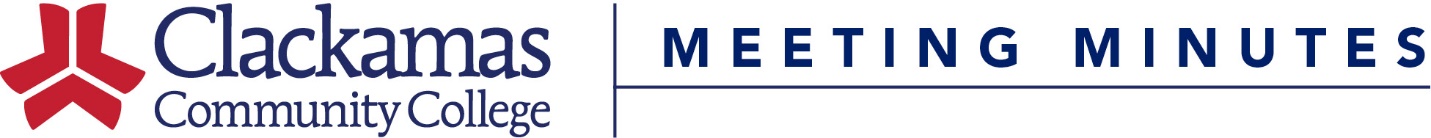 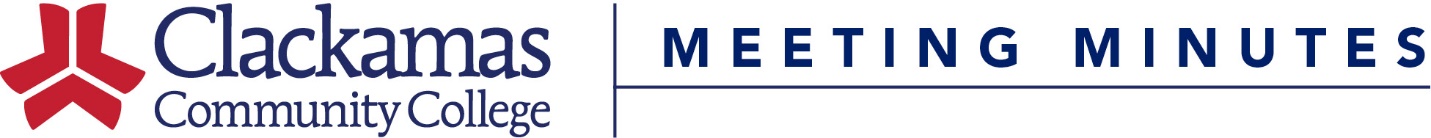 May 20, 2016Meeting AgendaPresent:  ASG (Stephani Dale), Nora Brodnicki, Armetta Burney, Debra Carino, Virginia Chambers, Amanda Coffey, Juan Cortes, Megan Feagles (Recorder), Sue Goff, Jordan Gulley, Dawn Hendricks, Kari Hiatt, Kerrie Hughes (Chair), Jason Kovac, Eric Lee, Kara Leonard, Gentiana Loeffler, Mike Mattson, Patricia McFarland, Kelly Mercer, Deanna Myers, Tracy Nelson, David Plotkin, Lisa Reynolds, Terrie Sanne, Charles Siegfried, April Smith, Aundrea Snitker, Sarah Steidl, Wryann Van Riper, Andrea VergunGuests:   Bev Forney, Derek Lougee, Jen Miller, Dave Mount, Kari Nixon, David ParrishAbsent:   Dustin Bare, Elizabeth Carney, Erin Gravelle, Tara Sprehe, Chris Sweet, Dru UrbassikWelcome & IntroductionsApproval of MinutesApproval of the May 3, 2024 minutesMotion to approve, approvedConsent AgendaCourse Number ChangesCourse Title ChangeReviewed Outlines for ApprovalMotion to approve, approvedCourse and Program ApprovalsHuman Services Generalist AAS and CC AmendmentsCurriculum Office presented for Yvonne Smith Human Services Generalist AASRemove MA as an elective subject, add HP-110 as an elective option.Human Services Generalist CCRemove MA as an elective subject, add HP-110 as an elective option.Motion to approve, approvedEC-200 ReactivationDerek Lougee presentedIntroducing a course for non-majors in the field of economics.Motion to approve, approvedEC-200 General Education CertificationDerek Lougee presentedSeeking Gen Ed approval in the Social Sciences area.Motion to approve, approvedGen Ed Program AmendmentsCurriculum Office presentedAA Degree, Oregon TransferAdding newly reactivated EC-200 to Gen Ed Social Sciences List. Same change for all programs.AA Degree, Transfer English LiteratureAS Degree, Transfer BiologyAS Degree, Transfer Computer ScienceAssociate of General StudiesOregon Transfer ModuleMotion to approve, approvedASOT Business SuspensionBev Forney presentedThis degree has been replaced with the new AST Business degree that came from the statewide work in designing the new Business MTM. The courses in the older degree will continue to be offered, but we will be enrolling new student in the newer AST Business and inactivating this older degree. HECC approved this plan.Motion to approve, approvedASOT Computer Science SuspensionJen Miller presentedThis degree has been replaced with the (newer) AST degree in Computer Science that came out of the work with the statewide MTM. The courses in the older degree will continue to be offered, but we will be enrolling new students in the (newer) AST degree and inactivating this (older) degree. HECC approved this plan.Motion to approve, approvedMusic ChangesCurriculum Office presented for Kathleen HollingsworthNew Course – MUS-104Expanding the Music Fundamentals sequence courses.Music Performance & Technology AAS AmendmentAdding in the new Individual Lessons disciplines. Adding MUS-104. Removing MUS-101, MUS-170. Total credits change from 96-97 to 97-98Motion to approve, approvedMedical Assistant CC AmendmentVirginia presented for Sarah ParkerRemoving BI and BI-102 as biology options in the program prerequisites. First term courses were updated to remove those courses as prereq options as well.Motion to approve, approvedElectrician Apprenticeship Technologies (IE) AAS AmendmentKari Nixon presentedOnly change is adjusting the elective credits so that the program is only 90 total credits. Total program credits change from 92 to 90.Motion to approve, approvedEFA Health Professions AmendmentVirginia Chambers presentedReplacing MA-100 with HP-120MA-100 is Intro to Medical Assisting whereas HP-120 is a more generic course, Introduction to Health SciencesMotion to approve, approvedART-258 ReactivationNora Brodnicki presentedWe are changing this to an intermediate level course that will run in tandem with the introductory course in order to accommodate student interest in this medium.Motion to approve, approvedOld BusinessNominations for Chair/Alternate ChairNora and Kelly Mercer volunteered to co-chair.Motion to approve, approvedNew BusinessTransferability Info on Course OutlinesEric Lee presentedI’ve noticed that most of these are not filled out very well, and I would like to talk about the possibility of making some changes around this:A collection of resources for people submitting outlines (perhaps from advising)An agreement on what we are looking for hereA discussion of who should be responsible for ensuring the accuracy of these transfer equivalenciesThe Curriculum Office can post links and help bubbles in the CourseLeaf form. Will look into making it a required field for ACTI code 100 only. Ideally, when PSU is selected, links to PSU transfer would pop up. Gen Ed/Related Instruction Review Team UpdateLisa Reynolds presentedThe form is live. Dru created a how-to video on how to complete the form. The Gen Ed Team needs members.Arts & Letters Assessment Team UpdateNora Brodnicki and Dave Mount presentedThe Arts and Letters Assessment team would like to ask departments to test and try the new Arts and Letters form in our system by submitting at least one A & L course for Curriculum Committee update/ review and A & L review.Closing Comments-Meeting Adjourned-Next Meeting: June 7, 2024 (8-9:30am)